Развитие фонематического слуха у детей дошкольного возраста.                                                                                                                                                                                                                                                                                                                                                                                                                                                                                                                                                                                                                                                                                                                                                                                                                                                                                                                                                                                                                                                                                                                                                                                                                        	Умение сосредоточиться на звуке - очень важная особенность человека. Без неё нельзя научиться слушать и понимать речь. Так же важно различать, анализировать и дифференцировать на слух фонемы (звуки, из которых состоит наша речь) Это умение называется фонематическим слухом.	Сам по себе этот слух не развивается. Эти те знания и умения, которые могут быть усвоены   только в процессе обучения под руководством взрослых.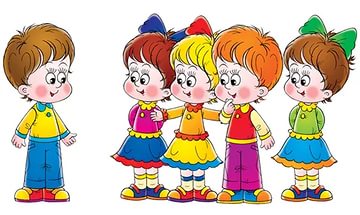  	Маленький ребенок не умеет управлять своим слухом, не может сравнивать звуки. Но его этому можно научить. Особенно необходимо развивать фонематический слух у детей с речевыми проблемами. Порой ребенок не замечает, что он неправильно произносит звуки. Цель игровых упражнений – научить его слушать и слышать. Вы вскоре заметите, что ребенок начал слышать себя, свою речь, что он пытается найти правильную артикуляцию звука, исправить дефектное произношение не только у себя , но у сверстника.Сначала мы проводим игры на развитие слухового внимания:		«Отгадай, что звучит?»		«Громко или тихо?»		«Где позвонили?»		«Угадай, кто позвал?»	А потом для развития фонематического слуха:		«Хлопни в ладоши, если услышишь звук…»		«Повтори за мной ряд слогов»		«Какое слово слышишь чаще других?» и т.п. Дети знакомятся с терминами  «звук», «слог», «слово», с тем, что слова состоят из разных звуков и звучат по-разному и сходно. И  звуки в слове находятся в определенной последовательности. Слова бывают разные по длине, звучанию. Звуки делятся на мягкие и твердые. В произношении слов важны интонации, ударение. Затем дети учатся выделять первые и последние звуки в слове, находить место определенного звука.     ПОИГРАЙТЕ С ДЕТЬМИ !(Игры и упражнения на развитие фонематического слуха)1.Послушай внимательно и скажи, какое слово я произнесла (по звукам).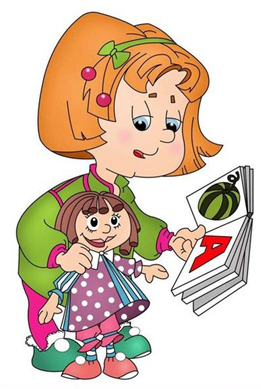            Д.о.м, к.о.т, у.т.к.а, с.т.о.л, в.а.з.а. 2.Буква потерялась.            .ыба, .от, .ым, .кно.3.Какими звуками отличаются слова?           Кот – год, коса – лоза, сом – дом,           Ложка – кошка, ветка – сетка.4.На какой звук начинаются слова?            Мяч, мука, мама,            Сок, солнце, самолёт.5.На какой звук оканчиваются слова?            Сыр, шар, самовар, забор.6.Какое слово длиннее?              Юбка – юбочка, лента – ленточка,             Змея – червячок, книга – книжечка. 7.Кто как говорит?              Кошка (мяу)    ворона (кар)              Собака (гав)    коза (ме)              Корова (му)     баран(бе)              Лягушка (ква)  пчела (ж-ж)8.Звуковая цепочка.            Назови такое следующее слово, чтобы оно начиналось на последний звук предыдущего слова.Кот –танк –крокодил –ложка – арбуз – заяц – цыплёнок и т.д.9.Похожи или нет слова по звучанию?               Мышка – мишка (да)               Рак – мак (да)               Корова – лошадь (нет)               Миска – киска (да)               Пол – гол (да)               Тетрадь – дождь (нет)10.По очереди говорите слова громко и тихо.11.Кто больше назовёт слов с одинаковым окончанием (рифмой)?               Лисичка – сестричка – синичка – невеличка…               День – пень – лень – тень и т.д.12.По очереди называйте длинные и короткие слова.               Дом – карандаш – лук – самолёт и т.д.13.Если услышишь звук «ж», хлопни в ладоши.              Лужа – муха – жук – шишка – живот – собака – жаба.14.Подскажи словечко.               Наша старшая сестра вяжет               С самого… (утра).                Здесь хорошее местечко,                Протекает рядом …(речка).                Не колючий светло-синий,                По кустам развешен …(иней).                Наказанья срок всё длится:                Клим в углу стоит и …(злится).                 В коридоре топот ног,                 То зовёт всех в класс …(звонок).15.Назови игрушки, в названиях которых есть звук «с».                Самолёт, совок, санки, Карлсон и т.д.16.Чистоговорки. Повтори за мной.Бы-бы-бы – на дворе стоят столбы,Бу-бы-ба – из окна торчит труба,До-ду-да – гудят провода,Жу-жу-жу – молоко дадим ужу,Жа-жа-жа – есть иголки у ежа,За-за-за – уходи домой коза,Му-му-му – молока кому,Мо-мо-мо – едим эскимо,Ри-ри-ри – двор убрали раз, два, три,Ры-ры-ры -  не заметили жары.17.Отгадай загадки.То погаснет, то зажжётся                 На шесте -  дворец,                          Ночью в роще огонёк.                       Во дворе – певец,                   Угадай, как он зовётся?                     А зовут его ….(скворец).                          (светлячок)